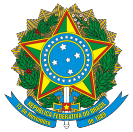 Serviço Público Federal Universidade Federal do Sul e Sudeste do ParáPró-Reitoria de Ensino de Graduação Diretoria de Planejamento e Projetos EducacionaisDivisão de Projetos EducacionaisEDITAL Nº ___________/_____________ – ProLab1 Nome de todos os membros residentes fixos na residência no município de origem do estudante.2 Exemplo: pai, mãe, irmão, filho.3 Soma de todas as rendas líquidas de todos os membros da família.4 Renda familiar líquida média por membro. Consiste na divisão da renda familiar líquida total pelo total de membros da família.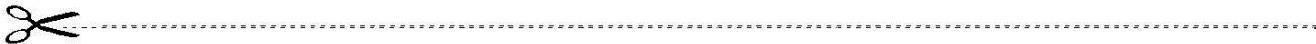 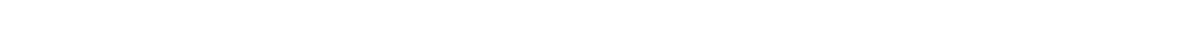 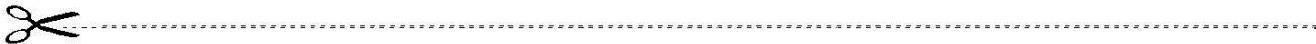 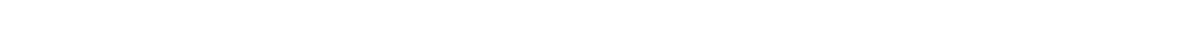 ANEXO I - FORMULÁRIO DE INSCRIÇÃO DO DISCENTE - PÁGINA 1/2ANEXO I - FORMULÁRIO DE INSCRIÇÃO DO DISCENTE - PÁGINA 1/2ANEXO I - FORMULÁRIO DE INSCRIÇÃO DO DISCENTE - PÁGINA 1/2ANEXO I - FORMULÁRIO DE INSCRIÇÃO DO DISCENTE - PÁGINA 1/2ANEXO I - FORMULÁRIO DE INSCRIÇÃO DO DISCENTE - PÁGINA 1/2ANEXO I - FORMULÁRIO DE INSCRIÇÃO DO DISCENTE - PÁGINA 1/2ANEXO I - FORMULÁRIO DE INSCRIÇÃO DO DISCENTE - PÁGINA 1/2ANEXO I - FORMULÁRIO DE INSCRIÇÃO DO DISCENTE - PÁGINA 1/2IDENTIFICAÇÃOIDENTIFICAÇÃOIDENTIFICAÇÃOIDENTIFICAÇÃOIDENTIFICAÇÃOIDENTIFICAÇÃOIDENTIFICAÇÃOIDENTIFICAÇÃOVínculo:(	) Remunerado(	) Remunerado(	) Remunerado(	) Voluntário(	) Voluntário(	) Voluntário(	) VoluntárioAluno (a):Aluno (a):Aluno (a):Aluno (a):Aluno (a):Aluno (a):Aluno (a):Aluno (a):Matrícula:Matrícula:Matrícula:Matrícula:Matrícula:Matrícula:Matrícula:Matrícula:Email:Email:Email:Email:Email:Email:Email:Email:Curso de Graduação:Curso de Graduação:Curso de Graduação:Curso de Graduação:Curso de Graduação:Curso de Graduação:Curso de Graduação:Curso de Graduação:Campus:Campus:Campus:Campus:Campus:Campus:Campus:Campus:RENDA FAMILIAR DO DISCENTE – COMPOSIÇÃO (obrigatório somente para discentes que desejem concorrer em prioridade de vaga e que não tenha apresentado comprovantes do ensino médio realizado em escola pública)RENDA FAMILIAR DO DISCENTE – COMPOSIÇÃO (obrigatório somente para discentes que desejem concorrer em prioridade de vaga e que não tenha apresentado comprovantes do ensino médio realizado em escola pública)RENDA FAMILIAR DO DISCENTE – COMPOSIÇÃO (obrigatório somente para discentes que desejem concorrer em prioridade de vaga e que não tenha apresentado comprovantes do ensino médio realizado em escola pública)RENDA FAMILIAR DO DISCENTE – COMPOSIÇÃO (obrigatório somente para discentes que desejem concorrer em prioridade de vaga e que não tenha apresentado comprovantes do ensino médio realizado em escola pública)RENDA FAMILIAR DO DISCENTE – COMPOSIÇÃO (obrigatório somente para discentes que desejem concorrer em prioridade de vaga e que não tenha apresentado comprovantes do ensino médio realizado em escola pública)RENDA FAMILIAR DO DISCENTE – COMPOSIÇÃO (obrigatório somente para discentes que desejem concorrer em prioridade de vaga e que não tenha apresentado comprovantes do ensino médio realizado em escola pública)RENDA FAMILIAR DO DISCENTE – COMPOSIÇÃO (obrigatório somente para discentes que desejem concorrer em prioridade de vaga e que não tenha apresentado comprovantes do ensino médio realizado em escola pública)RENDA FAMILIAR DO DISCENTE – COMPOSIÇÃO (obrigatório somente para discentes que desejem concorrer em prioridade de vaga e que não tenha apresentado comprovantes do ensino médio realizado em escola pública)Nome do membro da família1Nome do membro da família1Parentesco2IdadeIdadeRendamensal líquidaDocumento ComprobatórioDocumento Comprobatório1.1.2.2.3.3.4.4.5.5.6.6.7.7.Renda líquida total3Renda líquida total3Renda líquida total3Renda líquida total3Renda líquida total3Renda familiar per capita4Renda familiar per capita4Renda familiar per capita4Renda familiar per capita4Renda familiar per capita4CHECK LIST DE DOCUMENTOS PARA INSCRIÇÃOCHECK LIST DE DOCUMENTOS PARA INSCRIÇÃOCHECK LIST DE DOCUMENTOS PARA INSCRIÇÃOCHECK LIST DE DOCUMENTOS PARA INSCRIÇÃOCHECK LIST DE DOCUMENTOS PARA INSCRIÇÃOCHECK LIST DE DOCUMENTOS PARA INSCRIÇÃOCHECK LIST DE DOCUMENTOS PARA INSCRIÇÃOCHECK LIST DE DOCUMENTOS PARA INSCRIÇÃO1. Formulário de Inscrição (pág. 1 e 2) preenchido e assinado pelo discente (obrigatório)1. Formulário de Inscrição (pág. 1 e 2) preenchido e assinado pelo discente (obrigatório)1. Formulário de Inscrição (pág. 1 e 2) preenchido e assinado pelo discente (obrigatório)1. Formulário de Inscrição (pág. 1 e 2) preenchido e assinado pelo discente (obrigatório)1. Formulário de Inscrição (pág. 1 e 2) preenchido e assinado pelo discente (obrigatório)1. Formulário de Inscrição (pág. 1 e 2) preenchido e assinado pelo discente (obrigatório)1. Formulário de Inscrição (pág. 1 e 2) preenchido e assinado pelo discente (obrigatório)2. Histórico Acadêmico Atualizado (obrigatório)2. Histórico Acadêmico Atualizado (obrigatório)2. Histórico Acadêmico Atualizado (obrigatório)2. Histórico Acadêmico Atualizado (obrigatório)2. Histórico Acadêmico Atualizado (obrigatório)2. Histórico Acadêmico Atualizado (obrigatório)2. Histórico Acadêmico Atualizado (obrigatório)3. Cópia do(s) Histórico(s) Escolar do Ensino Médio e/ou boletins escolares do Ensino MédioObs: A entrega deste item dispensa a entrega do item 4, abaixo.3. Cópia do(s) Histórico(s) Escolar do Ensino Médio e/ou boletins escolares do Ensino MédioObs: A entrega deste item dispensa a entrega do item 4, abaixo.3. Cópia do(s) Histórico(s) Escolar do Ensino Médio e/ou boletins escolares do Ensino MédioObs: A entrega deste item dispensa a entrega do item 4, abaixo.3. Cópia do(s) Histórico(s) Escolar do Ensino Médio e/ou boletins escolares do Ensino MédioObs: A entrega deste item dispensa a entrega do item 4, abaixo.3. Cópia do(s) Histórico(s) Escolar do Ensino Médio e/ou boletins escolares do Ensino MédioObs: A entrega deste item dispensa a entrega do item 4, abaixo.3. Cópia do(s) Histórico(s) Escolar do Ensino Médio e/ou boletins escolares do Ensino MédioObs: A entrega deste item dispensa a entrega do item 4, abaixo.3. Cópia do(s) Histórico(s) Escolar do Ensino Médio e/ou boletins escolares do Ensino MédioObs: A entrega deste item dispensa a entrega do item 4, abaixo.4. Comprovante (s) de renda familiar atualizado do próprio discente e de TODOS os integrantes, maiores de 18 anos, da residência no município de origem. Além disto, apresentar documentos de identidade com foto de TODOS os membros da família (para menores de 18 anos, certidão de nascimento. 4. Comprovante (s) de renda familiar atualizado do próprio discente e de TODOS os integrantes, maiores de 18 anos, da residência no município de origem. Além disto, apresentar documentos de identidade com foto de TODOS os membros da família (para menores de 18 anos, certidão de nascimento. 4. Comprovante (s) de renda familiar atualizado do próprio discente e de TODOS os integrantes, maiores de 18 anos, da residência no município de origem. Além disto, apresentar documentos de identidade com foto de TODOS os membros da família (para menores de 18 anos, certidão de nascimento. 4. Comprovante (s) de renda familiar atualizado do próprio discente e de TODOS os integrantes, maiores de 18 anos, da residência no município de origem. Além disto, apresentar documentos de identidade com foto de TODOS os membros da família (para menores de 18 anos, certidão de nascimento. 4. Comprovante (s) de renda familiar atualizado do próprio discente e de TODOS os integrantes, maiores de 18 anos, da residência no município de origem. Além disto, apresentar documentos de identidade com foto de TODOS os membros da família (para menores de 18 anos, certidão de nascimento. 4. Comprovante (s) de renda familiar atualizado do próprio discente e de TODOS os integrantes, maiores de 18 anos, da residência no município de origem. Além disto, apresentar documentos de identidade com foto de TODOS os membros da família (para menores de 18 anos, certidão de nascimento. 4. Comprovante (s) de renda familiar atualizado do próprio discente e de TODOS os integrantes, maiores de 18 anos, da residência no município de origem. Além disto, apresentar documentos de identidade com foto de TODOS os membros da família (para menores de 18 anos, certidão de nascimento. FORMULÁRIO DE INSCRIÇÃO DO DISCENTE – PÁGINA 2/2FORMULÁRIO DE INSCRIÇÃO DO DISCENTE – PÁGINA 2/2DECLARAÇÕES EXIGIDASDECLARAÇÕES EXIGIDAS( ) Declaro para os devidos fins que as informações pessoais e de meus familiares contidas neste formulário, bem como em seus anexos, para concorrência na seleção de vaga de bolsista do Programa são verdadeiras e autênticas.( ) Fico ciente através desse documento que a falsidade dessa declaração configura crime previsto no Código Penal Brasileiro, e passível de apuração na forma da Lei.( ) DECLARAÇÃO DE DISPONIBILIDADE DE TEMPO: Declaro que disponho de pelo menos 12 horas semanais para dedicação às atividades do Programa, sem qualquer vínculo empregatício com a Universidade Federal do Sul e Sudeste do Pará - Unifesspa;QUANTO À POSSIBILIDADE DE ATUAÇÃO COMO VOLUNTÁRIO, MARQUE 1 DAS OPÇÕES:(	) Caso não seja selecionado(a) para vínculo remunerado, tenho interesse em ser voluntário(a);(	) Não tenho interesse em ser voluntário(a);Nada mais a declarar, e ciente das responsabilidades pelas declarações prestadas, firmo a presente.( ) Declaro para os devidos fins que as informações pessoais e de meus familiares contidas neste formulário, bem como em seus anexos, para concorrência na seleção de vaga de bolsista do Programa são verdadeiras e autênticas.( ) Fico ciente através desse documento que a falsidade dessa declaração configura crime previsto no Código Penal Brasileiro, e passível de apuração na forma da Lei.( ) DECLARAÇÃO DE DISPONIBILIDADE DE TEMPO: Declaro que disponho de pelo menos 12 horas semanais para dedicação às atividades do Programa, sem qualquer vínculo empregatício com a Universidade Federal do Sul e Sudeste do Pará - Unifesspa;QUANTO À POSSIBILIDADE DE ATUAÇÃO COMO VOLUNTÁRIO, MARQUE 1 DAS OPÇÕES:(	) Caso não seja selecionado(a) para vínculo remunerado, tenho interesse em ser voluntário(a);(	) Não tenho interesse em ser voluntário(a);Nada mais a declarar, e ciente das responsabilidades pelas declarações prestadas, firmo a presente.Data e localAssinatura do (a) candidato (a)Protocolo de Recebimento – Inscrição EDITAL Nº 	/ ______ - ProLabNome: 	Matrícula:		A inscrição deverá ser apresentada na forma e no prazo definido pelo Instituto ou Faculdade. Documentos:Histórico Acadêmico atualizado;Cópia do(s) Histórico(s) Escolar do Ensino Médio e/ou boletins escolares do Ensino Médio Obs: A entrega deste item dispensa a entrega do item 3, abaixo.Comprovante(s) de renda familiar atualizado do próprio discente e de TODOS os integrantes, maiores de 18 anos, da residência no município de origem. Além disto, apresentar documentos de identidade com foto de TODOS os membros da família (para menores de 18 anos, certidão de nascimento).Outros (acrescidos pelo Instituto ou Faculdade, se houver):Declaro ter recebido os documentos acima assinalados.Recebido por: 	Data:	/	/